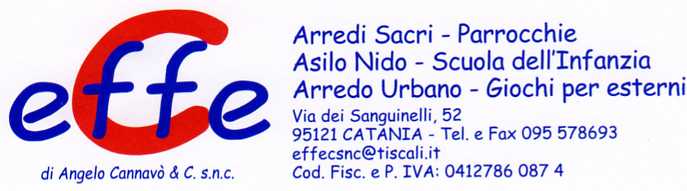 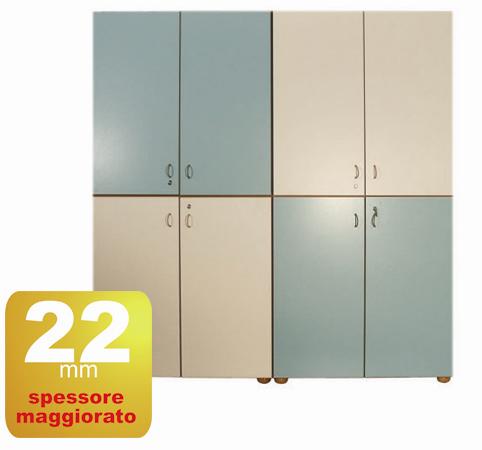 Descrizione:Armadio a 8 ante, misura 220x205x40p, con strutturain bilaminato idrofugo, spessore 22 mm, in classe E1,privo di formaldeide, bordatura in ABS stondato, conpiedini in massello di faggio, composto da 4 moduli adoppia anta,con maniglie in cuoio naturale, all'internonr. 2 ripiani per modulo.Disponibile anche con serrature a chiave.Categoria: ArmadiCodice: RA01014